À Associação Brasileira de EMDR						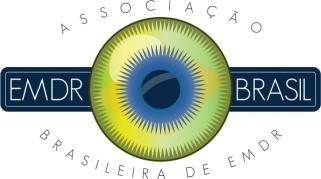 Sr (a) Presidente,ASSUNTO: Certificação como TERAPEUTA CERTIFICADODe conformidade com as normas vigentes, solicito a expedição de documento que ateste minha condição de Terapeuta Certificado em EMDR. Para tanto, encaminho em anexo a documentação exigida:TODOS OS MODELOS DE CARTAS E DECLARAÇOES ESTÃO NO SITE DA ASSOCIAÇÃO (www.emdr.org.br)       Ser Associado ativo da Associação Brasileira de EMDR, ou seja, estar em dia com a anuidade (enviar a cópia digital da Carteira de Associado);       Ficha de inscrição;       Cópia do certificado de finalização do Treinamento Básico em EMDR (expedido pela Associação Brasileira de EMDR ou pelo EMDR Institute);       Cópia da Carteira de Identidade Profissional (CRP ou CRM).  No caso dos Psicólogos, este documento poderá servir como comprovação de mínimo de dois anos de prática clínica;       Declaração de atividade na área da psicoterapia, mínimo de dois anos, para os profissionais da área médica;       Declaração de ter realizado, após o Treinamento Básico, pelo menos 50 (cinquenta) sessões de EMDR, com o mínimo de 25 pacientes;       Declaração de ter recebido pelo  menos  20  (vinte)  horas  de  Supervisão,  de Supervisor   Certificado   pela   EMDR-IBA   ou   EMDRIA.   (A declaração deve especificar o número de horas efetivamente recebidas. No caso de ter tido mais de um Supervisor, incluir uma declaração de cada um deles);        Carta de um ou mais Supervisor Certificado, declarando o uso adequado  do EMDR em sessões clínicas no período da Supervisão;        Duas cartas de recomendação a respeito do caráter profissional e conduta ética, obtidas com colegas profissionais;        Comprovação de pelo menos 12 (doze)  créditos  de  Educação  Continuada  em EMDR  ou  Treinamentos  Avançados  em  EMDR  (validados  pela Associação Brasileira de EMDR ou EMDRIA) e que não tenha sido usado para outra certificação anterior, no caso de renovação da Certificação);        Comprovação de pagamento do custo da Certificação R$ 100,00 (cem Reais).Depósito em nome da Associação Brasileira de EMDRBanco Itaú (341) - Agência: 0735 - Conta Corrente: 10.221-2CNPJ: 12.300.585/0001-44PIX: tesouraria@emdr.org.brEnviar documentação e comprovante de pagamento para certificacao@emdr.org.brDeclaro estar consciente de que, em caso de aprovação, a Certificação outorgada terá validade de dois anos (02 anos), a contar da data de expedição do documento.Local e data.Assinatura